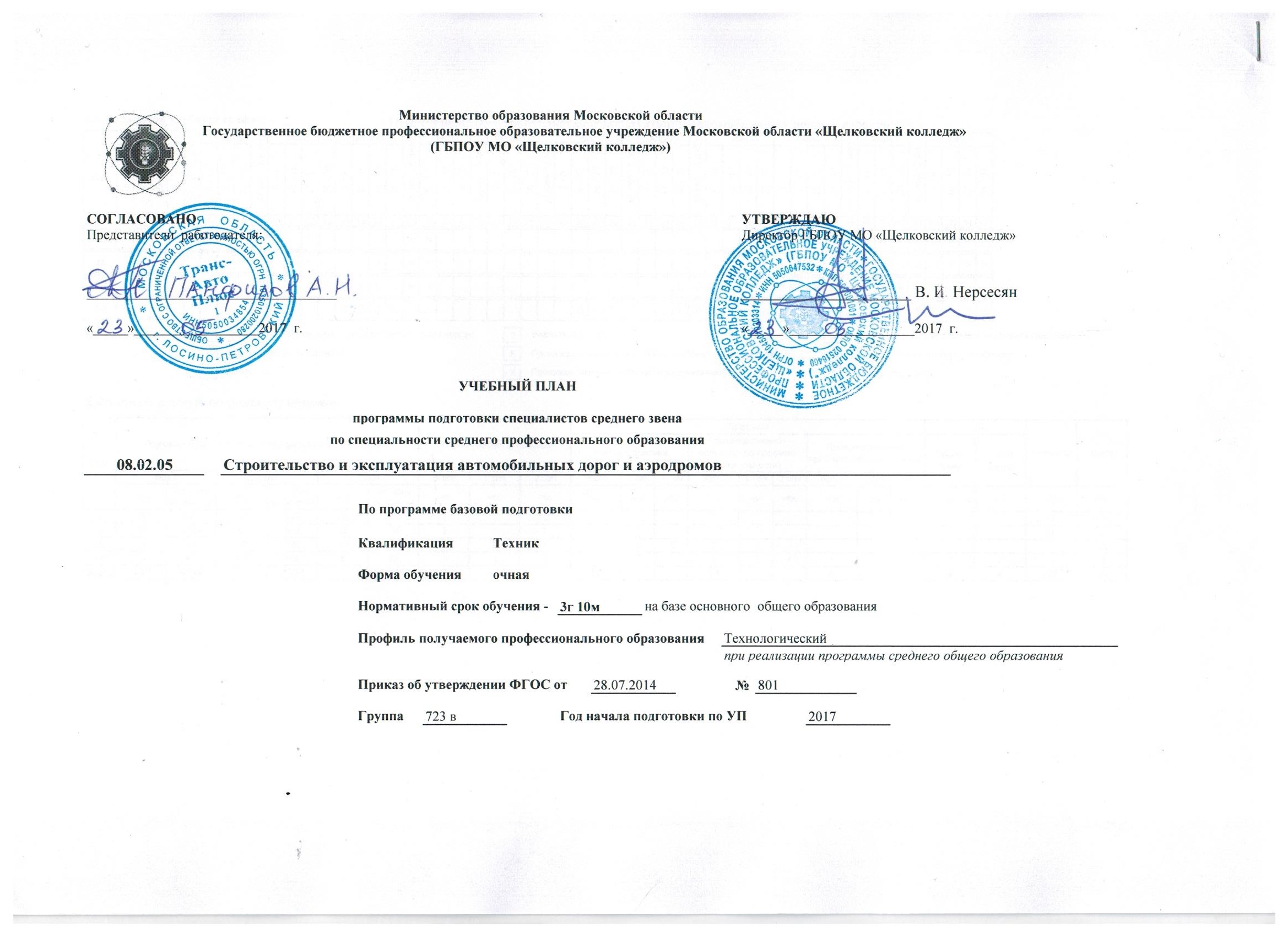 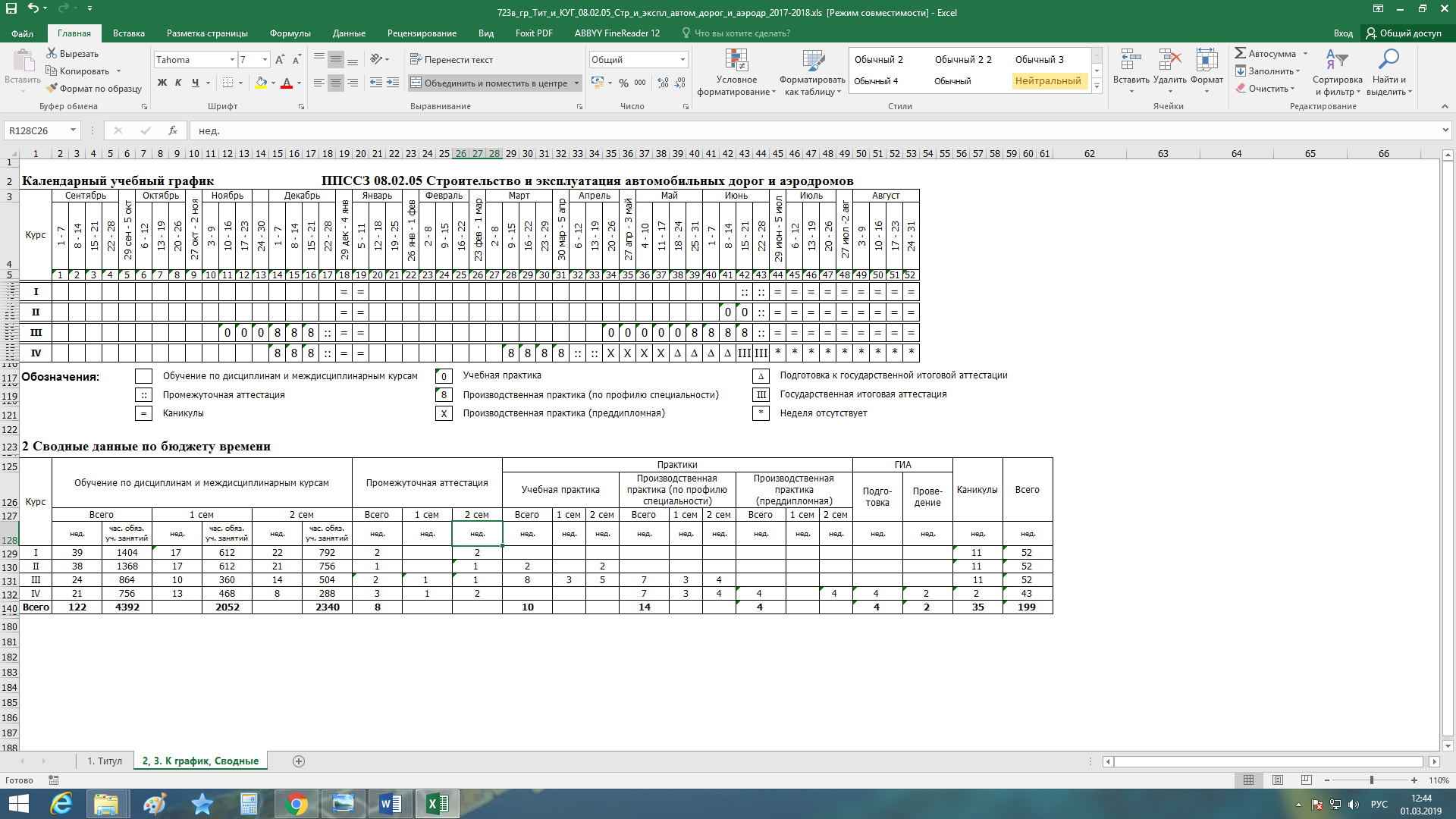 08.02.05 Строительство и эксплуатация автомобильных дорог и аэродромовПлан учебного процессаIV. Перечень кабинетов, лабораторий, мастерских
IV.1. Для общеобразовательного циклаКабинеты:русского языка и литературы;
иностранного языка;
математики;безопасности жизнедеятельности;
истории и обществознания.Лаборатории:физики;химии;информатики.Спортивный комплекс:спортивный зал;спортивно-оздоровительный комплекс2. Для реализации специальности среднего профессионального образования
Кабинеты:социально-экономических дисциплин;математики;информатики;инженерной графики;геодезии;дорожных машин, автомобилей и тракторов;
экономики, менеджмента и смет;
охраны труда;изыскания и проектирования;
производственных организаций;строительства и эксплуатации автомобильных дорог и аэродромов;
транспортных сооружений на автомобильных дорогах.Лаборатории:
технической механики;
электротехники и электроники;
геологии и грунтоведения;
дорожно-строительных материалов;
безопасности жизнедеятельности;Полигоны:
учебный полигон;Спортивный комплекс:
спортивный зал;открытый стадион широкого профиля с элементами полосы препятствий; стрелковый тир (в любой модификации, включая электронный) или место для стрельбы.
Залы: библиотека, читальный зал с выходом в сеть Интернет; актовый зал.ИндексНаименование цикла, раздела, дисциплин, профессиональных
модулей, МДК, практикФормы промежуточной
аттестацииУчебная нагрузка обучающегосяУчебная нагрузка обучающегосяУчебная нагрузка обучающегосяУчебная нагрузка обучающегосяУчебная нагрузка обучающегосяУчебная нагрузка обучающегося1курс1курсII курсII курсIII курсIII курсIV курсIV курсИндексНаименование цикла, раздела, дисциплин, профессиональных
модулей, МДК, практикФормы промежуточной
аттестациимаксимальнаясамостоятельнаяобязательная аудиторнаяобязательная аудиторнаяобязательная аудиторнаяобязательная аудиторная1сем2сем3сем4сем5сем6сем7сем8семИндексФормы промежуточной
аттестациимаксимальнаясамостоятельнаявсего занятийв том числев том числев том числе17нед22нед17нед.21/2нед10/3/3нед14/5/4нед16нед(13)12 нед
(8)ИндексФормы промежуточной
аттестациимаксимальнаявсего занятийзанятий на урокахЛПЗКП17нед22нед17нед.21/2нед10/3/3нед14/5/4нед16нед(13)12 нед
(8)ОУД. 00Общеобразовательный учебный цикл0/9/32 1067021 404763641612792ОУД. 00Учебные дисциплины (общие)ОДБ.01Русский язык-,Эк107297858203444ОДБ.02Литература-,Эк1664911797205166ОДБ.03Иностранный язык-,ДЗ166491171175166ОДБ.04Математика-,Э341107234100134102132ОДБ.05История-,ДЗ16649117117*5166ОДБ.06Физическая культураДЗ,ДЗ23411711781095166ОДБ.07Основы безопасности жизнедеятельности-,ДЗ972770628*3436ОДБ.08Астрономия ДЗ5418363636ОУД. 00Учебные дисциплины по выбору из обязательных предметных областейОДБ.09ЕстествознаниеФизика -,ДЗ180591217546*6853Химия -,ДЗ11739784038*3444Биология -,ДЗ11739786216*3444ОДБ.10Обществознание  -,ДЗ162541087830*5157ОДП.11Информатика -,Э1505010020803466ОУД. 00Дополнительные дисциплины по выбору обучающихсяОДП.12Эффективное поведение на рынке труда/Психология -,ДЗ49163310231716ОГСЭ.00Общий гуманитарный и социально-экономический цикл0/4/07022344686240613611456727416ОГСЭ.01Основы философииДЗ621448183048ОГСЭ.02История-,ДЗ62144826223216ОГСЭ.03Иностранный язык -,-,-,ДЗ20234168016834563444ОГСЭ.04Физическая культураЗ,ДЗ,З,ДЗ,З,ДЗ3361681680168344222282616ОГСЭ.05Психология общенияДЗ40436181836ЕН.00Математический и общий естественнонаучный цикл0/3/0216721445292144ЕН.01МатематикаДЗ1023468244468ЕН.02ИнформатикаДЗ60204043640ЕН. 03Экологические основы природопользованияДЗ541836241236П.00Профессиональный цикл0/23/103564118823761100119680332642304432394272ОП.00Общепрофессиональные дисциплины0/12/4167155711144786362244567210418672ОП.01Инженерная графика-,ДЗ21672144101346876ОП.02Техническая механикаЭ156521045252104ОП.03Электротехника и электроникаЭ1083672363672ОП.04Геология и грунтоведение-,ДЗ108367236363636ОП.05Геодезия-,ДЗ108367236363636ОП.06МатериаловедениеДЗ1083672363672ОП.07Эксплуатация дорожных машин, автомобилей и тракторов-,Э27090180701108496ОП. 08СметыДЗ541836181836ОП. 09Правовое обеспечение профессиональной деятельностиДЗ81275454262854ОП. 10Экономика организацииЭ96326464164864ОП. 11МенеджментДЗ54183636181836ОП. 12Охрана трудаДЗ54183636181836ОП. 13Безопасность жизнедеятельностиДЗ102346868204868ОП. 14Дисциплина/адаптационная дисциплина ("Основы интеллектуального труда", "Адаптивные информационные и коммуникационные технологии", "Психология личности и профессиональное самоопределение", "Коммуникативный практикум", "Социальная адаптация и основы социально-правовых знаний")ДЗ541836363636ОП. 15Способы поиска работы, рекомендации по трудоустройству, планирование карьерыДЗ4816323226632ОП. 16Основы предпринимательства, открытие собственного делаДЗ54183636241236ПМ.00Профессиональные модули0/11/1/5Эк18936311262126262256080108186232328208200ПМ.01Участие в изыскании и проектировании автомобильных дорог и аэродромов0/5/Эк6452154304301982122010840156126МДК.01.01Изыскание и проектирование-,-,-,ДЗ483161322322162140201084012054МДК.01.02Информационные технологии в профессиональной деятельности-,ДЗ1625410810836723672УП.01.01Учебная практика по геодезииДЗ144144УП.01.02Учебная практика по геологииДЗ3636УП.01.03Учебная практика по САПРДЗ108108ПМ.02Участие в организации работ по производству дорожно-строительных материалов0/1/Эк219731461467868146МДК.02.01Производственные организации дорожной отрасли-219731461467868146УП.02.01Учебная практика.  Приготовление ДСМДЗ7272ПМ.03Участие в организации работ по строительству автомобильных дорог и аэродромов0/3/Эк450150300300154106406615282МДК.03.01Строительство автомобильных дорог и аэродромов-,-,ДЗ26187174174548040669018МДК.03.02Транспортные сооружения-,ДЗ18963126126100266264ПП.03.01Производственная практика по строительству АД-,ДЗ252144108ПМ.04Участие в работах по эксплуатации автомобильных дорог и аэродромов0/1/1/Эк525175350350156174204013656118МДК.04.01Ремонт и содержание автомобильных дорог и аэродромов-,-,-,,Э525175350350156174204013656118ПП.04.01Производственная практика по ремонту и содержанию автомобильных дорог и аэродромовДЗ144144ПМ.05Выполнение работ по одной или нескольким профессиям рабочих, должностям служащих (11889 Дорожный рабочий)0/1/Эк541836363636МДК.05.01Получение рабочей профессии 541836363636ПП.05.01Производственная практика ДЗ108108Всего по дисциплинам и МДК65882196439243921977233580612792612756360504468288ПДППреддипломная практика1441444 недГИАГосударственная (итоговая) аттестация2162166 недКонсультации из расчета 4 часов в год на каждого обучающегося Государственная итоговая аттестация
Дипломный проектКонсультации из расчета 4 часов в год на каждого обучающегося Государственная итоговая аттестация
Дипломный проектКонсультации из расчета 4 часов в год на каждого обучающегося Государственная итоговая аттестация
Дипломный проектКонсультации из расчета 4 часов в год на каждого обучающегося Государственная итоговая аттестация
Дипломный проектКонсультации из расчета 4 часов в год на каждого обучающегося Государственная итоговая аттестация
Дипломный проектДисциплин и МДКДисциплин и МДКДисциплин и МДКДисциплин и МДК612792612756360504468288Консультации из расчета 4 часов в год на каждого обучающегося Государственная итоговая аттестация
Дипломный проектКонсультации из расчета 4 часов в год на каждого обучающегося Государственная итоговая аттестация
Дипломный проектКонсультации из расчета 4 часов в год на каждого обучающегося Государственная итоговая аттестация
Дипломный проектКонсультации из расчета 4 часов в год на каждого обучающегося Государственная итоговая аттестация
Дипломный проектКонсультации из расчета 4 часов в год на каждого обучающегося Государственная итоговая аттестация
Дипломный проектУчебная практикаУчебная практикаУчебная практикаУчебная практика72108180Консультации из расчета 4 часов в год на каждого обучающегося Государственная итоговая аттестация
Дипломный проектКонсультации из расчета 4 часов в год на каждого обучающегося Государственная итоговая аттестация
Дипломный проектКонсультации из расчета 4 часов в год на каждого обучающегося Государственная итоговая аттестация
Дипломный проектКонсультации из расчета 4 часов в год на каждого обучающегося Государственная итоговая аттестация
Дипломный проектКонсультации из расчета 4 часов в год на каждого обучающегося Государственная итоговая аттестация
Дипломный проектПроизводственная практикаПроизводственная практикаПроизводственная практикаПроизводственная практика108144108144Выполнение дипломной работы (проекта) с 18.05 по 14.06 (всего 4 нед.)Защита дипломной работы (проекта) с 15.06 по 28.06 (всего 2 нед.)Выполнение дипломной работы (проекта) с 18.05 по 14.06 (всего 4 нед.)Защита дипломной работы (проекта) с 15.06 по 28.06 (всего 2 нед.)Выполнение дипломной работы (проекта) с 18.05 по 14.06 (всего 4 нед.)Защита дипломной работы (проекта) с 15.06 по 28.06 (всего 2 нед.)Выполнение дипломной работы (проекта) с 18.05 по 14.06 (всего 4 нед.)Защита дипломной работы (проекта) с 15.06 по 28.06 (всего 2 нед.)Выполнение дипломной работы (проекта) с 18.05 по 14.06 (всего 4 нед.)Защита дипломной работы (проекта) с 15.06 по 28.06 (всего 2 нед.)Преддипломная практикаПреддипломная практикаПреддипломная практикаПреддипломная практика144Выполнение дипломной работы (проекта) с 18.05 по 14.06 (всего 4 нед.)Защита дипломной работы (проекта) с 15.06 по 28.06 (всего 2 нед.)Выполнение дипломной работы (проекта) с 18.05 по 14.06 (всего 4 нед.)Защита дипломной работы (проекта) с 15.06 по 28.06 (всего 2 нед.)Выполнение дипломной работы (проекта) с 18.05 по 14.06 (всего 4 нед.)Защита дипломной работы (проекта) с 15.06 по 28.06 (всего 2 нед.)Выполнение дипломной работы (проекта) с 18.05 по 14.06 (всего 4 нед.)Защита дипломной работы (проекта) с 15.06 по 28.06 (всего 2 нед.)Выполнение дипломной работы (проекта) с 18.05 по 14.06 (всего 4 нед.)Защита дипломной работы (проекта) с 15.06 по 28.06 (всего 2 нед.)ЭкзаменыЭкзаменыЭкзаменыЭкзамены33+1+1+111+2Выполнение дипломной работы (проекта) с 18.05 по 14.06 (всего 4 нед.)Защита дипломной работы (проекта) с 15.06 по 28.06 (всего 2 нед.)Выполнение дипломной работы (проекта) с 18.05 по 14.06 (всего 4 нед.)Защита дипломной работы (проекта) с 15.06 по 28.06 (всего 2 нед.)Выполнение дипломной работы (проекта) с 18.05 по 14.06 (всего 4 нед.)Защита дипломной работы (проекта) с 15.06 по 28.06 (всего 2 нед.)Выполнение дипломной работы (проекта) с 18.05 по 14.06 (всего 4 нед.)Защита дипломной работы (проекта) с 15.06 по 28.06 (всего 2 нед.)Выполнение дипломной работы (проекта) с 18.05 по 14.06 (всего 4 нед.)Защита дипломной работы (проекта) с 15.06 по 28.06 (всего 2 нед.)Дифференцированные зачетыДифференцированные зачетыДифференцированные зачетыДифференцированные зачеты9463755Выполнение дипломной работы (проекта) с 18.05 по 14.06 (всего 4 нед.)Защита дипломной работы (проекта) с 15.06 по 28.06 (всего 2 нед.)Выполнение дипломной работы (проекта) с 18.05 по 14.06 (всего 4 нед.)Защита дипломной работы (проекта) с 15.06 по 28.06 (всего 2 нед.)Выполнение дипломной работы (проекта) с 18.05 по 14.06 (всего 4 нед.)Защита дипломной работы (проекта) с 15.06 по 28.06 (всего 2 нед.)Выполнение дипломной работы (проекта) с 18.05 по 14.06 (всего 4 нед.)Защита дипломной работы (проекта) с 15.06 по 28.06 (всего 2 нед.)Выполнение дипломной работы (проекта) с 18.05 по 14.06 (всего 4 нед.)Защита дипломной работы (проекта) с 15.06 по 28.06 (всего 2 нед.)ЗачетыЗачетыЗачетыЗачеты